PRAMACION DE UNA UNIDAD DIDACTICA4º ESOREVOLUCION INDUSTRIALDISEÑO DE ORIENTACIÓN LEGAL (LOMCE)http://es.slideshare.net/aciudad120/unidad-didctica-revolucin-industrial-modelo-1?related=1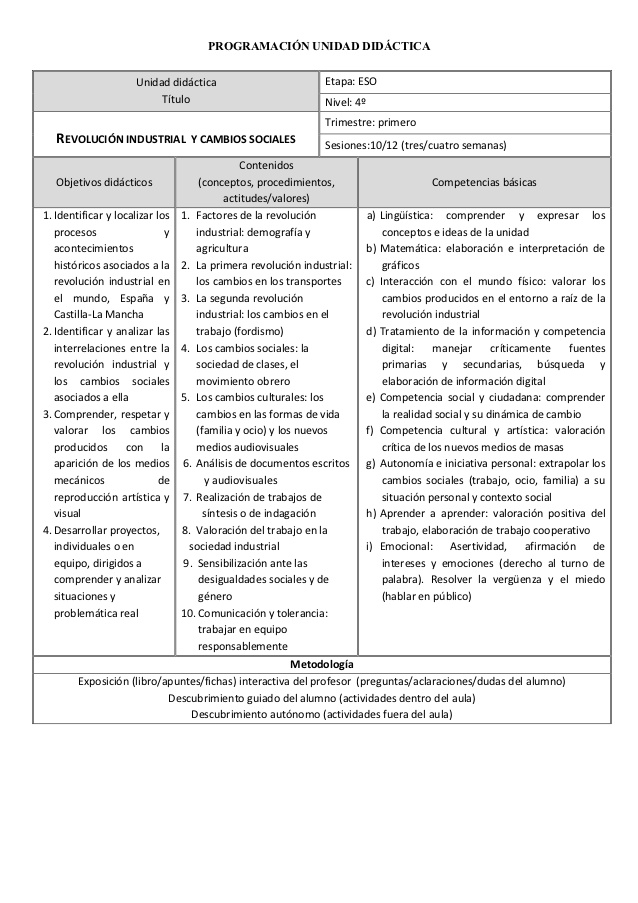 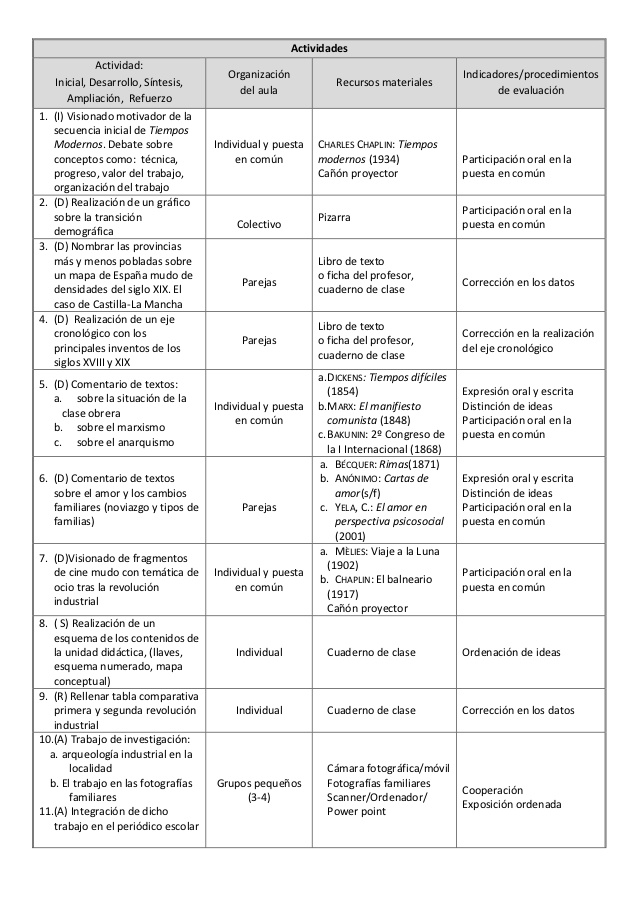 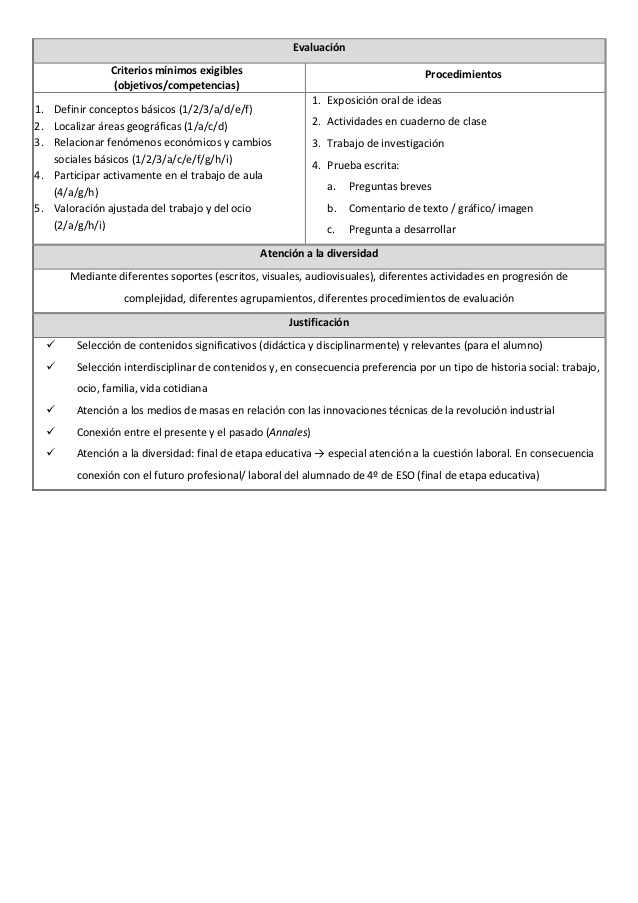 Published in: EducaciónLicense: CC Attribution-ShareAlike LicenseUnidad Didáctica: Revolución Industrial modelo 1 PROGRAMACIÓN UNIDAD DIDÁCTICAUnidad didáctica Etapa: ESO TítuloNivel: 4º Trimestre: primeroREVOLUCIÓN INDUSTRIAL Y CAMBIOS SOCIALESSesiones:10/12 (tres/cuatro semanas)Critica de la Unidad didáctica   Diseño alejado de los que protocolos reclama el aprendizaje cooperativo    Contenidos difusos y por significativos sobre el tema    Extensión temporal excesiva y desproporcionada, para lo que es el tema (¡ 4 semana!)    Necesidad no contemplada de colaboración con el grupo al que se pertenece (una vez)           y ausente el diseño de trabajos y esfuerzos compartidos y colaborativos,           aunque alude al trabajo de aula o por parejas    La formulación se pierde en enunciados difusos, poco realizables            sin estrategias operativas concretas y claras.    Presentación atractiva, con contenido muy generales    No esta mal como diseño competitivo, aunque ambicioso...             Si lo está en clave de criterio de trabajos cooperativos